Семинар предназначен для бухгалтеров, кассиров, главных бухгалтеров, специалистов финансовых и бухгалтерских служб, аудиторов.ВЫ УЗНАЕТЕ: Все изменения в применении КММ в 2018 г. Подробный разбор Федерального закона № 54- ФЗ "О применении ККТ при осуществлении наличных расчётов": кардинальные изменения в порядке работы с наличными деньгами. Основные изменения правил применения ККТ в 2018-2019 гг. Уменьшение налогов за 2018 и 2019 год (Федеральный закон от 27 ноября 2017 г. № 349-ФЗ).ПРОГРАММА СЕМИНАРА:1. Онлайн-кассы для ИП на ЕНВД: отсрочка до 2019 года.Схема работы онлайн-касс. Передача данных о наличных расчётах в ИФНС в режиме онлайн. Направление в налоговые органы фискальной информации при пробитии каждого чека, а также покупателю электронной копии кассового чека по электронной почте. Полный контроль ФНС за наличным оборотом в РФ. Права налоговых органов по надзору за применением ККТ. Обзор арбитражной практики.2. Применение бланков строгой отчетности (БСО). Изменения с 01.07.2018 г.Что такое БСО? БСО-онлайн касса. Правила оформления БСО. Обязательные реквизиты БСО. Порядок изготовления, учета, хранения и уничтожения бланков БСО. Как регистрировать БСО в Книге покупок.В каких случаях необходимо применять ККТ и когда можно работать без нее. Изменения с 01.01.2018г. Для кого продлили право не применять онлайн кассы? Реестры новых кассовых аппаратов и фискальных накопителей. Снятие и постановка на учёт ККТ. Замена ФН. (НОВЫЙ ПОРЯДОК). Порядок расходования наличной выручки без сдачи на расчетный счет в банк в 2018 г.Когда отменят льготы для ЕНВД, ПСН, а также для тех, кто оказывает услуги населению. Новые критерии для определения, что такое услуги населению.Порядок ведения кассовых операций (Указание Центробанка от 11.03.2014 г. №3210-У); порядок ведения кассовых операций с 19 августа 2017 года: что изменилось, в т.ч.:- новые правила выдачи денежных средств под отчет- новые правила оформления кассовых документов (ПКО, РКО, кассовая книга)3. Проверки ФНС кассовых операций: изменения в КоАП РФ в 2017-2018 гг.Какие документы необходимы для проверки кассовых операций, какие обязательные документы должны быть для проверки. Новые права и обязанности налоговых органов. Какие правила хранения денежных средств и кассовых документов должен знать руководитель.Ответы на вопросы.Гарантия: ответы на все вопросы, заданные за день до начала мероприятия. Вопросы направляйте на адрес umc@icvibor.ru.Стоимость – 2300 руб.* Обеспечиваем раздаточным материалом.Для всех участников организуется кофе-пауза.Скидки:- при оплате до 21.06.2018 – 10% (2070 р.);  - при участии от 2-х человек – 7% (2139 р.);     - при регистрации на сайте – 5% (2185 р.);  - по дисконтной карте (1955 р.).   Скидки не суммируются. 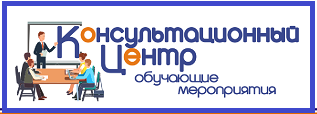 Онлайн-семинар05 июля с 10.00 до 13.00 час.«Кассовые операции: новый порядок применения контрольно-кассовой техники. Новые правила работы с наличными в 2018г.»Лектор: Новичкова Лариса Борисовна – эксперт по вопросам бухгалтерского учета и налогообложения, налоговый консультант, профессиональный аудитор (аттестат Министерства Финансов РФ, действительный член ИПБР, руководитель аудиторского отдела консалтинговой компании (г.Москва).Семинар состоится по адресам:г.Смоленск, ул. Коммунистическая, 6г.Вязьма, ул.Смоленская, 6г.Сафоново, ул.Ленина, 16аг.Рославль, ул.Ленина, 4, 2этаж, каб.2Регистрация на семинар:Тел: (4812) 701-202;Сот.тел.:  60-67-27;  8-910-117-83-97E-mail: umc@icvibor.ru Сайт: http://icvibor.ru/rent/